CURRICULAM VITAE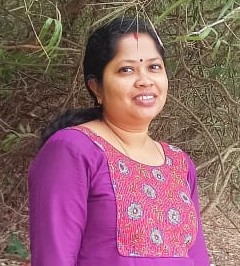 Name				:	DHANUSHMATHY P DAddress				:	Puliyammakkil HouseSouth Paravoor P OErnakulam, KeralaContact Number		: 	+918891338503Email				: 	dhanushmathypd@gmail.comEducational QualificationsProfessional RegistrationName of Nursing Council	: 	Saudi Commission for Health Specialties, KSARegistration Number		:	12KN0042141Date of registration		: 	13-01-2013Name of Nursing Council	: 	Kerala Nursing and Midwifery CouncilRegistration Number		: 	47551Date of registration		: 	27-04-2009Employment/Work ExperienceDates of employment		:	18-05-2009 to 18-05-2010Name of Hospital		:	Amrita Institute of Medical Sciences Research CentreCity/State			:	Kochi, Kerala, IndiaBed Capacity			:	1200Job Title/Designation		:	Nurse InternDepartment/Ward Allocation	:	Medical Ward (6 Months)  										Ortho Neuro Intensive careUnit (6 Months)Duties and responsibilities:Responsible to take care of patients mainly with different neurological conditions:Ventilator and Bipap patient.Patient with neuro surgical interventionsAssist for central line, arterial line insertion and intubation.Maintenance of central line and peripheral line.Active member in code blue team (oral, IM, IV)Perceptor of new staffDates of Employment		:	13-8-2010 to 06-03-2012Name of Institution		:	Lakshmi HospitalCity/State			:	Ernakulam, KeralaJob Title/Designation		:	Nursing Tutor Cum Clinical InstructorDuties and responsibilities:	* Provides clinical instruction to students in approved health care settings, adhering to the policies of the clinical setting and the college. 	* Discuss with students their concerns and prior problems directly or indirectly related to learning experience.* Responsible to assist the student to develop an understanding of values, attitudes and ideals appropriate to the health care profession.* Establish and maintain relationships with new and existing clinical sites.* To participate in faculty meetings, both formally and informally with didactic and clinical faculty members.Dates of employment		:	13-03-2012 to 12-11-2022Name of Hospital		:	Dammam Medical Complex, Ministry of Health K.S.A.	City/State			:	Dammam, Eastern Province, K.S.A.Bed Capacity			:	423Department/Ward Allocation	:	Adult Intensive Care UnitStaff NurseJob DescriptionResponsible for total patient care, including medications, orders and treatments.Assist the physician in performing special procedures and treatment.Evaluate the patient’s vital signs and laboratory data to determine emergency intervention needs.Administer blood and blood products, monitoring patients for signs and symptoms related to transfusion reactions.Administer medications intravenously, by injections, orally, through gastric tubes, or by other methods. Monitor patients for changes in status and indications of conditions such as septic or shock and institute appropriate interventions.Collaborate with other healthcare professionals to develop and revise treatment plans based on identified needs and assessment data.Document the patient’s treatment plans, interventions, outcomes or plan revisions.Set up and monitor medical equipment and devices such as cardiac monitors, mechanical ventilators and alarms, oxygen delivery devices, transducers and pressure lines. Assists in emergency nursing procedures necessary for immediate control changes in patient’s physical condition.Able to perform the techniques of cardiopulmonary resuscitation accurately and effectively.Risk management for patient safety – Use of Braden Scale, Morse’s Fall Risk Assessment Scale, Pain Assessment Scale, RASS score, CAM score, APACHE.Keeps abreast of changing techniques in critical care nursing and maintains a high level of expertise in critical care.Also performs Team Leader Duties Job DescriptionProvide daily patient assignments according to patient acuity and the nurse’s capabilities and skills.Providing guidance and support to the newer and less experienced staff.Serves as a clinical resource person and assists nurses in assessing patient/family status to plan patient care.Organize and supervise the Narcotic Nurse and checking the Narcotic and Crash Cart.Check strictly if the initial assessment of patients is done entirely by the nurses while taking over.Check and ensure that Doctor’s order is carried out and the patients receive the correct treatment, diet and feeding.Facilitates and monitors activities related to patient care and sets the standard for accurate reporting and charting of patients’ symptoms, reactions and progress.Collaborates with the auxiliary support services to provide a safe , clean and secure environment.To ensure that all infusion pumps, syringe pumps, monitoring devices and respiratory equipment are set accurately and functioning well.Monitor utilization of equipment and supplies.Responds to Rapid Response Team (RRT Calls).Crisis Intervention - Calling the on call staff.Updating the daily and monthly census.Perform the ICU equipment inventory.Report equipment that is out of order to the biomedical team.Performs linen and laundry inventory.Monitors Negative Pressure of the Isolation rooms.Other Skills Accomplished  * Proper handover of patients based on the ISBAR method.  * Patient advocacy & patient centred care.  * Handling of Narcotic & Controlled Drug.  * Dressing of central line & tracheostomy care.* Wound care management and different types of dressings.* Checking of Crash Cart Trolley.* Inter - Hospital & Intra - Hosital Patient Transportation.Cases Handled*Medical cases - HTN, STROKE, DM, COVID - 19, PNEUMONIA, SARS, H1N1, MERS COV..* Surgical Case - MAXILOFACIAL, CHEST SURGERY, ORTHOPEDIC..* Neurological Cases - post CRANIOTOMY, post EVD, post VP SHUNT, PATIENTS with CERVICAL/SPINE problems.* TRAUMA patients.*Infectious Cases - HIV/AIDS, MENINGITIS, MALARIA, TUBERCULOSIS, HEPATITIS B/CMachines and Equipments Used* Mechanical & Portable Ventilator* Nihon Kohden Cardiac Monitors* ECG Machine* Syringe & Infusion Pumps* Ultrasound Machine* ABG Machine* Crash Cart and defibrillator* BIPAP machine* Warmer machine* Sequential Compression device machine* Electric & Manual Bed and Stretcher (Stryker, Hill-Rom)* Portable and Suction Wall Machine* Feeding Machines - Compact (Nestle)* ECMO Machine* Portable Hepa- filter* PAP-R machineIn Service Training Completed* ACLS - Course of American Heart Association on 10th January 2021 to 10th January 2023* Basic Life Support Course of Saudi Heart Association on 4th January 2021 to 4th January 2023 Personal ProfileName			:	Dhanushmathy P D		Date of birth		:	05-05-1987Gender			:	FemaleMarital status		:	Married	Religion/caste 		:	Hindu, DheevaraNationality		:	IndianLanguages known	:	English, Malayalam, Hindi, Arabic, TamilPersonal Interests	:	Reading, Singing  	 Employment ReferencesList employment references:Name			:	Granny Dorah MekgweOrganisation		:	Dammam Medical Complex, Ministry of Health K.S.A.Job Title		:	Head NurseContact Number	:	Ph:00966549311984Email			:	GDMekgwe@moh.gov.saName			:	Ameera Al Salem                                Organisation		:	Dammam Medical Complex, Ministry of Health K.S.A.Job Title		:	Deputy Charge NurseContact Number	:	Ph: 00966541680521Email id			:	ammoalsalem@moh.gov.saDeclarationI hereby declare that this Curriculum Vitae is true and correct.DATE         : 25-07-2023						Signature : 			LOCATION: South Paravoor			                              NAME       : Dhanushmathy P DSr NoCourse CompletedInstitutionBorad/UniversityYearPercentage1Bsc NursingSchool of Medical EducationMahatma Gandhi University2004-2008First Yr - 65 %1Bsc NursingSchool of Medical EducationMahatma Gandhi University2004-2008Second Yr - 65 %1Bsc NursingSchool of Medical EducationMahatma Gandhi University2004-2008Third Yr - 70 %1Bsc NursingSchool of Medical EducationMahatma Gandhi University2004-2008Fourth Yr - 67 %1Bsc NursingSchool of Medical EducationMahatma Gandhi University2004-2008Grand Total - 67 %2Plus TwoKPMHSS PoothottaGovernment of Kerala Board of Higher Secondary Education2002-200484%3SSLCK P M H S, PoothottaGovernment of Kerala Board of Public Examinations200293%